COALITION FOR AN EFFECTIVE AFRICAN COURT ON HUMAN AND PEOPLES' RIGHTS	EALS House, Plot. 310/19, PPF AGM Area PPF Road off Njiro Road, P.O. Box 16769, Arusha, TanzaniaTel/Fax: +255 78 682 1010; www.africancourtcoalition.org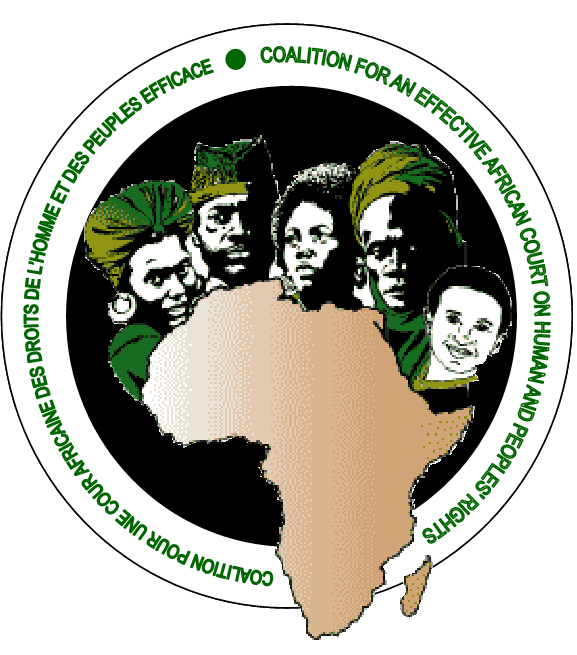 Application for Individual Membership IMPORTANTThe latest information about the terms and conditions for membership of the African Court Coalition is available on its website at www.africancourtcoalition.org.Please complete the application form and email it to the Secretariat at: info@africancourtcoalition.orgIn the Subject line, write: African Court Coalition - Application for MembershipPayment of annual membership fees will only apply when an application is successfulDate	:                                           Signature	: AINFORMATION OF INDIVIDUAL MEMBER INFORMATION OF INDIVIDUAL MEMBER Surname / Family NameFirst NameMr./Mrs./Ms/Dr/ProfArea of Profession/WorkEmail Address Mobile numberBINDIVIDUAL’S ORGANISATION/INSTITUTION/COMPANY INFORMATION ( IF ANY)INDIVIDUAL’S ORGANISATION/INSTITUTION/COMPANY INFORMATION ( IF ANY)Name of OrganisationPhysical Address Line1Physical Address Line2TownCountryPostal AddressTelFaxEmailWebsiteBrief description of organisation activitiesReasons for joining the CoalitionSelect area of Interest (tick where appropriate) Advocacy (  ) Litigation (  ) Research (  ) Training (  ) Others (  )